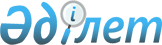 О некоторых вопросах Министерства транспорта и коммуникаций Республики КазахстанПостановление Правительства Республики Казахстан от 26 августа 2013 года № 828      Правительство Республики Казахстан ПОСТАНОВЛЯЕТ:



      1. Реорганизовать путем разделения в установленном законодательством порядке государственные учреждения - территориальные органы Комитета транспортного контроля Министерства транспорта и коммуникаций Республики Казахстан согласно приложению к настоящему постановлению.



      2. Установить, что финансирование государственных учреждений – территориальных органов Комитета транспортного контроля Министерства транспорта и коммуникаций Республики Казахстан осуществляется за счет и в пределах средств, предусмотренных в республиканском бюджете Министерству транспорта и коммуникаций Республики Казахстан. 



      3. Утвердить прилагаемые изменения, которые вносятся в некоторые решения Правительства Республики Казахстан. 



      4. Министерству транспорта и коммуникаций Республики Казахстан в установленном законодательством порядке принять необходимые меры, вытекающие из настоящего постановления.



      5. Настоящее постановление вводится в действие по истечении десяти календарных дней со дня подписания.      Премьер-Министр

      Республики Казахстан                       С. Ахметов

Приложение         

к постановлению Правительства 

Республики Казахстан    

от 26 августа 2013 года № 828  

Перечень

реорганизуемых государственных учреждений – территориальных

органов Комитета транспортного контроля Министерства

транспорта и коммуникаций Республики Казахстан 

      1. Государственное учреждение «Межрегиональная инспекция транспортного контроля «Батыс» по Актюбинской и Западно-Казахстанской областям – в городе Актобе» путем разделения на государственное учреждение «Инспекция транспортного контроля по Актюбинской области» и государственное учреждение «Инспекция транспортного контроля по Западно-Казахстанской области».



      2. Государственное учреждение «Межрегиональная инспекция транспортного контроля «Ертіс» по Восточно-Казахстанской и Павлодарской областям – в городе Павлодаре» путем разделения на государственное учреждение «Инспекция транспортного контроля по Восточно-Казахстанской области» и государственное учреждение «Инспекция транспортного контроля по Павлодарской области». 



      3. Государственное учреждение «Межрегиональная инспекция транспортного контроля «Жетiсу» по Алматинской области и городу Алматы – в городе Талдыкоргане» путем разделения на государственное учреждение «Инспекция транспортного контроля по Алматинской области» и государственное учреждение «Инспекция транспортного контроля по городу Алматы». 



      4. Государственное учреждение «Межрегиональная инспекция транспортного контроля «Каспий» по Атырауской и Мангыстауской областям – в городе Атырау» путем разделения на государственное учреждение «Инспекция транспортного контроля по Атырауской области» и государственное учреждение «Инспекция транспортного контроля по Мангистауской области».



      5. Государственное учреждение «Межрегиональная инспекция транспортного контроля «Оңтүстік» по Жамбылской, Кызылординской и Южно-Казахстанской областям – в городе Шымкенте» путем разделения на государственное учреждение «Инспекция транспортного контроля по Жамбылской области», государственное учреждение «Инспекция транспортного контроля по Кызылординской области» и государственное учреждение «Инспекция транспортного контроля по Южно-Казахстанской области».



      6. Государственное учреждение «Межрегиональная инспекция транспортного контроля «Солтүстік» по Акмолинской, Костанайской и Северо-Казахстанской областям – в городе Кокшетау» путем разделения на государственное учреждение «Инспекция транспортного контроля по Акмолинской области», государственное учреждение «Инспекция транспортного контроля по Костанайской области» и государственное учреждение «Инспекция транспортного контроля по Северо-Казахстанской области».



      7. Государственное учреждение «Межрегиональная инспекции транспортного контроля «Сарыарқа» по Карагандинской области и городу Астане – в городе Караганде» путем разделения на государственное учреждение «Инспекция транспортного контроля по Карагандинской области» и государственное учреждение «Инспекция транспортного контроля по городу Астане».

Утверждены          

постановлением Правительства 

Республики Казахстан    

от 26 августа 2013 года № 828 

Изменения, которые вносятся в некоторые решения 

Правительства Республики Казахстан

      1. Утратил силу постановлением Правительства РК от 28.12.2016  № 887(вводится в действие со дня его первого официального опубликования).



      2. Утратил силу постановлением Правительства РК от 19.09.2014 № 995.



      3. Утратил силу постановлением Правительства РК от 12.03.2014 № 229 (вводится в действие по истечении десяти календарных дней после дня его первого официального опубликования).



      4. Утратил силу постановлением Правительства РК от 07.12.2016  № 778(вводится в действие по истечении десяти календарных дней после дня его первого официального опубликования).



      5. Утратил силу постановлением Правительства РК от 12.03.2014 № 229 (вводится в действие по истечении десяти календарных дней после дня его первого официального опубликования).



      7. В постановлении Правительства Республики Казахстан от 5 сентября 2012 года № 1153 «Об утверждении стандартов государственных услуг Министерства транспорта и коммуникаций Республики Казахстан в сфере транспортного контроля и внесении изменений и дополнений в некоторые решения Правительства Республики Казахстан»:



      1) утратил силу постановлением Правительства РК от 26.03.2014 № 265 (вводится в действие по истечении десяти календарных дней после дня его первого официального опубликования);



      2) утратил силу постановлением Правительства РК от 26.03.2014 № 265 (вводится в действие по истечении десяти календарных дней после дня его первого официального опубликования);



      3) утратил силу постановлением Правительства РК от 26.03.2014 № 265 (вводится в действие по истечении десяти календарных дней после дня его первого официального опубликования);



      4) утратил силу постановлением Правительства РК от 26.03.2014 № 265 (вводится в действие по истечении десяти календарных дней после дня его первого официального опубликования);



      5) утратил силу постановлением Правительства РК от 26.03.2014 № 265 (вводится в действие по истечении десяти календарных дней после дня его первого официального опубликования);



      6) утратил силу постановлением Правительства РК от 26.03.2014 № 265 (вводится в действие по истечении десяти календарных дней после дня его первого официального опубликования); 



      7) утратил силу постановлением Правительства РК от 26.03.2014 № 265 (вводится в действие по истечении десяти календарных дней после дня его первого официального опубликования);



      8) утратил силу постановлением Правительства РК от 12.03.2014 № 229 (вводится в действие по истечении десяти календарных дней после дня его первого официального опубликования);



      9) утратил силу постановлением Правительства РК от 12.03.2014 № 229 (вводится в действие по истечении десяти календарных дней после дня его первого официального опубликования);



      10) утратил силу постановлением Правительства РК от 12.03.2014 № 229 (вводится в действие по истечении десяти календарных дней после дня его первого официального опубликования);



      11) утратил силу постановлением Правительства РК от 12.03.2014 № 229 (вводится в действие по истечении десяти календарных дней после дня его первого официального опубликования);



      12) утратил силу постановлением Правительства РК от 26.03.2014 № 265 (вводится в действие по истечении десяти календарных дней после дня его первого официального опубликования);



      13) утратил силу постановлением Правительства РК от 26.03.2014 № 265 (вводится в действие по истечении десяти календарных дней после дня его первого официального опубликования);



      14) утратил силу постановлением Правительства РК от 26.03.2014 № 265 (вводится в действие по истечении десяти календарных дней после дня его первого официального опубликования).

Приложение 1          

к постановлению Правительства 

Республики Казахстан     

от 26 августа 2013 года № 828       Сноска. Приложение 1 утратило силу постановлением Правительства РК от 12.03.2014 № 229 (вводится в действие по истечении десяти календарных дней после дня его первого официального опубликования).

Приложение 2        

к постановлению Правительства 

Республики Казахстан     

от 26 августа 2013 года № 828      Сноска. Приложение 2 утратило силу постановлением Правительства РК от 12.03.2014 № 229 (вводится в действие по истечении десяти календарных дней после дня его первого официального опубликования).

Приложение 3          

к постановлению Правительства  

Республики Казахстан     

от 26 августа 2013 года № 828       Сноска. Приложение 3 утратило силу постановлением Правительства РК от 12.03.2014 № 229 (вводится в действие по истечении десяти календарных дней после дня его первого официального опубликования).

Приложение 4         

к постановлению Правительства 

Республики Казахстан    

от 26 августа 2013 года № 828      Сноска. Приложение 4 утратило силу постановлением Правительства РК от 12.03.2014 № 229 (вводится в действие по истечении десяти календарных дней после дня его первого официального опубликования).

Приложение 5          

к постановлению Правительства 

Республики Казахстан     

от 26 августа 2013 года № 828       Сноска. Приложение 5 утратило силу постановлением Правительства РК от 12.03.2014 № 229 (вводится в действие по истечении десяти календарных дней после дня его первого официального опубликования).

Приложение 6           

к постановлению Правительства   

Республики Казахстан      

от 26 августа 2013 года № 828         Сноска. Приложение 6 утратило силу постановлением Правительства РК от 12.03.2014 № 229 (вводится в действие по истечении десяти календарных дней после дня его первого официального опубликования).

Приложение 7             

к постановлению Правительства   

Республики Казахстан      

от 26 августа 2013 года № 828         Сноска. Приложение 7 утратило силу постановлением Правительства РК от 26.03.2014 № 265 (вводится в действие по истечении десяти календарных дней после дня его первого официального опубликования).

Приложение 8          

к постановлению Правительства   

Республики Казахстан      

от 26 августа 2013 года № 828         Сноска. Приложение 8 утратило силу постановлением Правительства РК от 26.03.2014 № 265 (вводится в действие по истечении десяти календарных дней после дня его первого официального опубликования).

Приложение 9           

к постановлению Правительства   

Республики Казахстан      

от 26 августа 2013 года № 828         Сноска. Приложение 9 утратило силу постановлением Правительства РК от 26.03.2014 № 265 (вводится в действие по истечении десяти календарных дней после дня его первого официального опубликования).

Приложение 10       

к постановлению Правительства   

Республики Казахстан      

от 26 августа 2013 года № 828         Сноска. Приложение 10 утратило силу постановлением Правительства РК от 26.03.2014 № 265 (вводится в действие по истечении десяти календарных дней после дня его первого официального опубликования).

Приложение 11         

к постановлению Правительства   

Республики Казахстан      

от 26 августа 2013 года № 828         Сноска. Приложение 11 утратило силу постановлением Правительства РК от 26.03.2014 № 265 (вводится в действие по истечении десяти календарных дней после дня его первого официального опубликования).

Приложение 12         

к постановлению Правительства   

Республики Казахстан      

от 26 августа 2013 года № 828         Сноска. Приложение 12 утратило силу постановлением Правительства РК от 26.03.2014 № 265 (вводится в действие по истечении десяти календарных дней после дня его первого официального опубликования).

Приложение 13          

к постановлению Правительства   

Республики Казахстан      

от 26 августа 2013 года № 828         Сноска. Приложение 13 утратило силу постановлением Правительства РК от 26.03.2014 № 265 (вводится в действие по истечении десяти календарных дней после дня его первого официального опубликования).

Приложение 14         

к постановлению Правительства   

Республики Казахстан      

от 26 августа 2013 года № 828         Сноска. Приложение 14 утратило силу постановлением Правительства РК от 12.03.2014 № 229 (вводится в действие по истечении десяти календарных дней после дня его первого официального опубликования).

Приложение 15          

к постановлению Правительства   

Республики Казахстан      

от 26 августа 2013 года № 828         Сноска. Приложение 15 утратило силу постановлением Правительства РК от 12.03.2014 № 229 (вводится в действие по истечении десяти календарных дней после дня его первого официального опубликования).

Приложение 16          

к постановлению Правительства   

Республики Казахстан      

от 26 августа 2013 года № 828         Сноска. Приложение 16 утратило силу постановлением Правительства РК от 12.03.2014 № 229 (вводится в действие по истечении десяти календарных дней после дня его первого официального опубликования).

Приложение 17         

к постановлению Правительства   

Республики Казахстан      

от 26 августа 2013 года № 828         Сноска. Приложение 17 утратило силу постановлением Правительства РК от 12.03.2014 № 229 (вводится в действие по истечении десяти календарных дней после дня его первого официального опубликования).

Приложение 18         

к постановлению Правительства   

Республики Казахстан      

от 26 августа 2013 года № 828         Сноска. Приложение 18 утратило силу постановлением Правительства РК от 12.03.2014 № 229 (вводится в действие по истечении десяти календарных дней после дня его первого официального опубликования).

Приложение 19          

к постановлению Правительства   

Республики Казахстан      

от 26 августа 2013 года № 828         Сноска. Приложение 19 утратило силу постановлением Правительства РК от 12.03.2014 № 229 (вводится в действие по истечении десяти календарных дней после дня его первого официального опубликования).

Приложение 20         

к постановлению Правительства   

Республики Казахстан      

от 26 августа 2013 года № 828         Сноска. Приложение 20 утратило силу постановлением Правительства РК от 12.03.2014 № 229 (вводится в действие по истечении десяти календарных дней после дня его первого официального опубликования).
					© 2012. РГП на ПХВ «Институт законодательства и правовой информации Республики Казахстан» Министерства юстиции Республики Казахстан
				